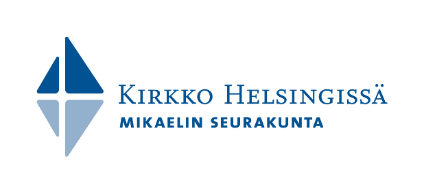 Tervetuloa Lapin Vaellusrippikouluun!
Tässä kirjeessä on tärkeää tietoa rippikouluamme koskien.Luethan siis tämän huolella, ja näytä kirje myös huoltajallesi!Jos et jostain syystä pääsekään mukaan riparille, ilmoitathan siitä välittömästi Tuomakselle.Rippikouluusi kuuluu leirin lisäksi seuraavat oman ryhmän tapaamiset ja opetustuokiot:
Näiden tapaamisten lisäksi saat seurakuntaan tutustumiskortin, johon keräät leimoja osallistumalla seurakunnan toimintaan. Leimoja voit kerätä sinulle sopivaan tahtiin kevään, kesän ja alkusyksyn aikana. Kortin täyteen kerääminen on osa rippikouluasi. Kortti tulee olla valmis konfirmaatioharjoituksiin mennessä. Käynteihin kuuluu kaksi messua, rippikoulutapahtuma sekä 2 osallistumista nuorten toimintaan.Harjoitusvaelluksesta sekä varusteista saat erillisen ohjeistuksen.Seurakunnalta saat lahjaksi oman Raamatun sekä työskentelyvihon. Rippikoulun suorittaminen edellyttää läsnäoloa kaikissa tapaamisissa. Varaa ajat kalenteriisi, ja jos et esim. sairauden takia pääse jollekin tunnille mukaan, niin ilmoita siitä meille ajoissa. Poissaolot on korvattava.Rippikoulumme vanhempainilta on 23.5. klo 17.00 Mikaelinkirkolla. Pyydäthän vanhempiasi ottamaan Pauliin yhteyttä, jos kumpikaan vanhemmistasi ei pääse tapaamiseen.Rippikoulusi maksaa 350 euroa. Lasku lähetetään sähköpostiin. Jos ette saa laskua, olkaa yhteydessä seurakuntayhtymän laskutukseen: Verkkolaskut.hsrky@evl.fi. Laskujen linkki avautuu 25.4. ja laskun eräpäivä on 25.5, joka on myös viimeinen maksuton peruutuspäivä. Mikäli osallistuminen peruuntuu, osallistumismaksu palautetaan eräpäivän jälkeen vain lääkärintodistusta vastaan. Konfirmaatiossa kutsumme kummeja siunaamaan rippikoululaisia. Toivomme sinun sopivan yhden kummisi kanssa siunaamisesta. Mikäli kummit eivät ole käytettävissä, voi siunaamassa olla joku muu sinulle tärkeä aikuinen.
Jos sinua ei ole kastettu, niin riparin pappimme Tuomas on erikseen yhteydessä asian tiimoilta sinuun ja huoltajiisi.Muut rippikouluun liittyvät asiat selviävät tapaamisten yhteydessä. Nähdään siis pian!
Iloisin terveisin rippikoulusi ohjaajat: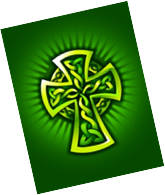 Tuomas Pitkänen (pastori)                                                                    p. 040 522 47 84Bea Mokki (nuorisotyönohjaaja)                                                                      p. 050 560 3953Pauli Syrjö (nuorisotyönohjaaja)                                 sähköpostit: (etunimi.sukunimi@evl.fi)p. 050 378 0314                                                     Löydät meidät myös Facebookista ja Whatsappista!MILLOIN                           MITÄ                                                       MISSÄ 17.3. klo 18-20RippikoulutapahtumaMikaelinkirkko (os. Emännänpolku 1)3.4. klo 18-20Tutustuminen + MusiikkiopetusMikaelinkirkko11.4 klo 18-19PääsisäisvaellusMikaelinkirkko 23.5. klo 17-19Vanhempainilta (ei rippikoululaisille)Mikaelinkirkko25.-26.5HarjoitusvaellusSiuntio 24.6 klo 14 - Muonavaellus ja LeirivalmistelutMikaelinkirkko25.6-3.7.LeirijaksoEnontekijön Hetassa4.7. klo 13 - 15Leirin jälkeinen tapaaminen (vapaaehtoinen)Mikaelinkirkko30.8. klo 19 -22KutsuAlba (vapaaehtoinen)Mikaelinkirkko7.9 klo 17-19Konfirmaatioharjoitus ja valokuvausMikaelinkirkko8.9 su klo 11KonfirmaatiomessuMikaelinkirkko